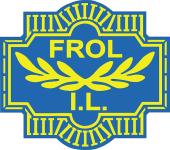 Referat styrermøte Frol ILMandag 20.mars 2023 Trønderhallen 19.30-21.00Til stede:	Heidi Alstad, Arne Grevskott, Torje Munkeby, Tore Svendgård, Narve Nordbotten, Olav Aspli, Lena Alstad, Eivind Ness-Jensen, Atle Bakken, Bente Kjønstad og Charlotte Ertsås 		Frafall: Håndball og allidrett.Sak 19/23:	Godkjenning av referat fra styremøte 2.mars 		Referat godkjent.Sak 20/23:	Vulusjøen Løypekjøring ASGeneralforsamling i Vulusjøen Løypekjøring AS arrangeres 29.mars. Torje, som akkurat har gått ut av styret, har deltatt på flere møter med løypeselskapet og var invitert med på styremøtet. Situasjonen er at Vulusjøen Løypeselskap AS fortsatt står uten forutsigbar finansiering. Diskusjon rundt Frol ILs videre rolle i løypeselskapet, og utfordringer med organiseringen av løypekjøringen på Frolfjellet.Oppsummerende «konklusjon»Frol IL ønsker primært å konsentrer seg om å tilby aktivitet og løyper til egen skiavdeling (i Storlidalen) Idrettslaget mener det må være andre som tar ansvar for løyper til allmenheten i Frolfjellet. Det er mange klubber/brukergrupper som er aktive i løypene.Idrettslaget er ikke avvisende til å bidra i forbindelse med løyper for allmenheten i Frolfjellet, men ikke at det skal ta så stor plass som det gjør nå.Avhengig av hva som blir resultatet på årsmøtet til Vulusjøen Løypekjøring må Frol IL ta stilling til nødvendigheten av å anskaffe eget utstyr til løypekjøring etc. Dette avhenger av hva som skjer med løpeselskapet; om det evt. legges ned, settes på vent eller overføres til annen eierstruktur.Heidi og Eivind stiller på Generalforsamling til Vulusjøen Løypekjøring AS. Sak 21/23:	Samordnet rapportering		Samordnet rapportering til NIF åpner 1.april. Frist er 30.april. 702 registrerte medlemmer per 20.mars. Narve purrer på ubetalte medlemskap, og varsler om at medlemskap har vært ubetalt i to år slettes. Sak 22/23:	FrolfestivalDet er tidligere foreslått å arrangere ny Frolfestival. Foreslått dag er 30.september, samme helg som Folkeløpet som arrangeres 1.oktober. Det er i år 10-års jubileum for Folkeløpet. Det ble bestemt at det skal sette ned et arbeidsutvalg. Vi må samle erfaringer fra de som var mest aktiv sist det ble arrangert Frolfestival (Siri, Marianne og Astrid).Tore setter opp budsjett med utgangspunkt i forrige Frolfestival.  Sak 23/23:	Eventuelt		Neste møte før 17.mai – skape engasjement for deltagelse i Borgertoget.Neste styremøte torsdag 27.april Trønderhallen 19.30.